	New or Additional Work, Temporary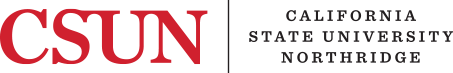                                                                              Office of Faculty Affairs“New or Additional Work” is defined as follows:Work a department determines is available to part-time temporary faculty;Work left behind by faculty leaving CSU on a permanent or temporary basis; and/orWork created by new courses or sections that will be taught by temporary employees.“Temporary” vs. “Permanent” Additional Work“Temporary” assignments include the following:Assignments caused by the leave of absence of tenured facultyFERP, Sabbatical – Full/DIP, PRTB, LWOP, FMLTemporary absences of lecturersLWOPVacancy in a tenured position pending or during a recruitment periodWork made available as part of reassignments or release/reassigned timeTemporary funding (such as a grant)“Permanent” assignments include the following:Additional units in a department that will remain as available units for future temporary faculty appointments (i.e., new courses or sections not previously offered)Impact of “Temporary” New or Additional Work on EntitlementsAll temporary new or additional work does enhance a lecturer’s entitlement in future appointmentsExample #1(Not a 3-year eligible employee)   If a lecturer teaches 6 units in Fall 2016 and 6 units in Spring 2017, and 3 of the 6 units in Spring 2017 were “temporary” new or additional work, when such a lecturer is offered an appointment for AY 2017-18, the lecturer would be entitled to a one-year appointment with a 12 unit total entitlement for the Academic Year.Example #2(Not a 3-year eligible employee)   If a lecturer teaches 3 units in Fall 2016 and 3 units in Spring 2017 and the 3 units in Fall 2016 were “temporary” new or additional work, when such a lecturer is offered an appointment for AY 2017-18, the lecturer would be entitled to a one-year appointment with a 6 unit total entitlement for the Academic Year.